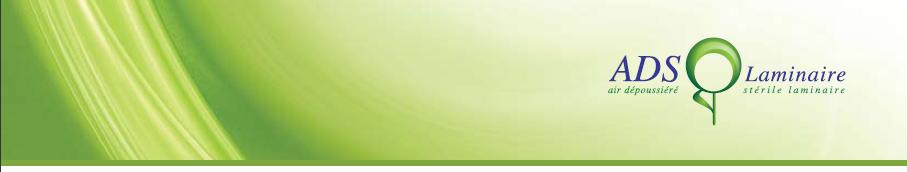 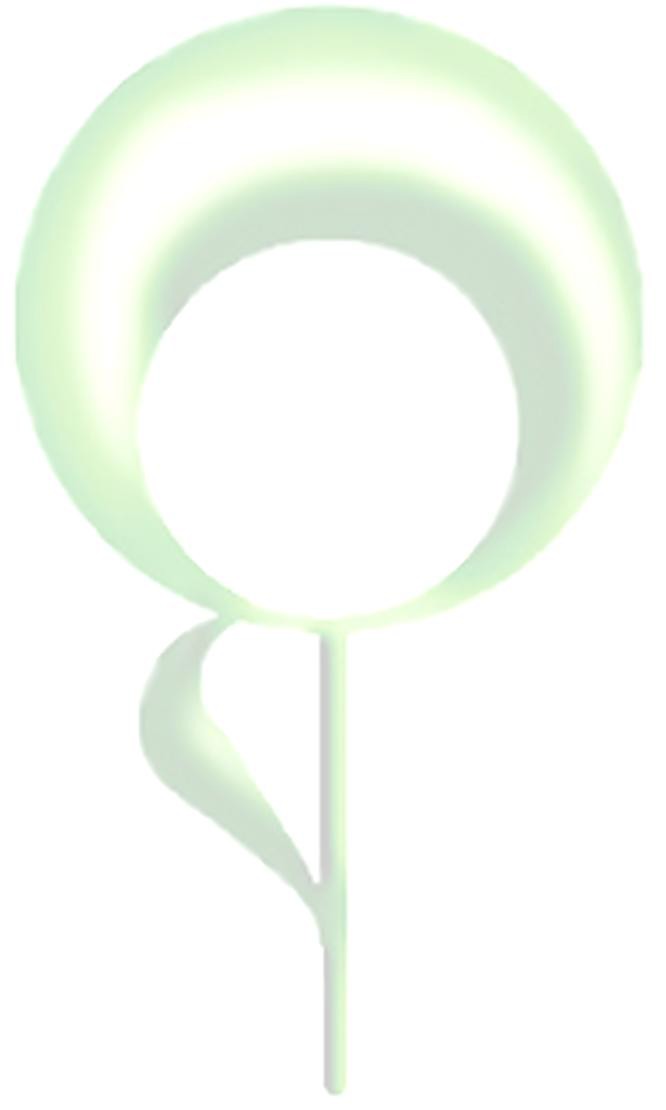 Livret d’utilisationPCR +Notice de montageType PCR6–9–12ADS LAMINAIRES.A.: 34 RUE MAURICE DE BROGLIE–ZI des Mardelles–93600 AULNAY SOUS BOIS–FranceTel:+33(0)148178510-Fax:+33(0)148178511-EMail:info@adslaminaire.com-Web:http://www.adslaminaire.comCapital80000€-SIRET69204043900030–APE2825Z–T.V.A.FR65692040439Sommaire–GENERALLa hotte PCR permet la manipulation de l'ADN pour l'amplification dans une zone fermée et dépourvue de toute enzyme capable de dégrader le fragment à amplifier par les UV.Les UV dénatureront les contaminants de l'ADN et empêcheront ainsi la contamination croisée. Le verre assure un confinement complet et protège ainsi le manipulateur des rayons UVLa hotte PCR peut être placée sur une paillasseII –CONSTRUCTIONLa hotte PCR se compose de:- un volume de verre- un caisson couvrant l'ensemble.
La partie inférieure est constituée d'un volume en verre sécurit, composé de panneaux fixés les uns aux autres par des supports en acier inoxydable. Les passages de bras sont suffisamment dimensionnés pour permettre tout type de manipulation.La partie supérieure est composée d'un caisson en Coplast avec une lampe U.V. et un éclairage. Sur le panneau avant :Il y aura deux boutons marche / arrêt,- un pour la lampe U.V- l'autre pour l'éclairage (lumière du jour).Un Chrono Switch de 0 à 60 minutes allumera la lampe U.V pour la période désiréeVOLUME DE VERREFabriqué en verre de sécurit (Protection U.V)Assemblé avec des supports en acier inoxydable et des vis chroméesCAISSONFabriqué en PVC expansé type Coplast resistant aux UVIII –EQUIPEMENTLampe germicide UV.Contrôlé par Chrono-Switch Réglable de 0 à 60 min accessible à l'avant avec fusible de protectionEclairage.Contrôlé par un interrupteur accessible à l'avant avec fusible de protectionIV–OPTIONS- Limiteur de vie U.V- Panneaux avant d’obturation- Extension (max.200 mm)- Piétement + plan de travailV -Dimensions
ADS Laminaire se réserve le droit de modifier les références des composants VI – Notice de montage avec obturateur (option)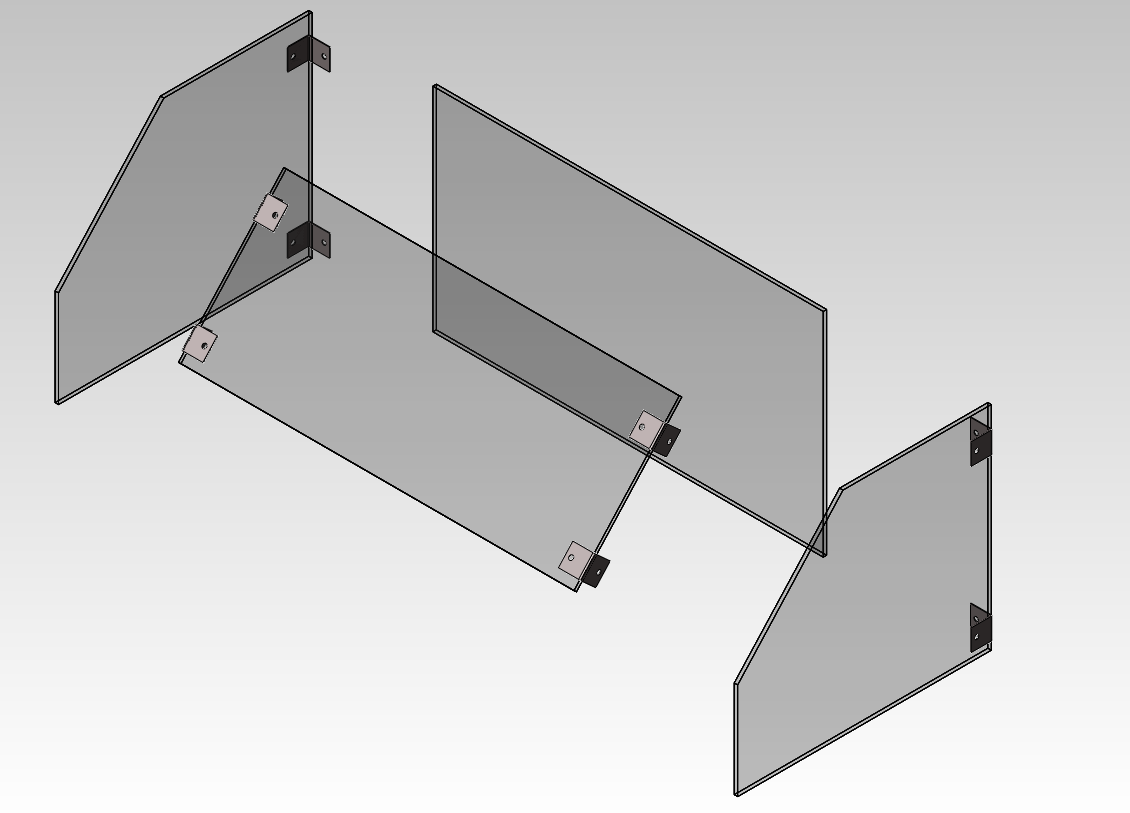 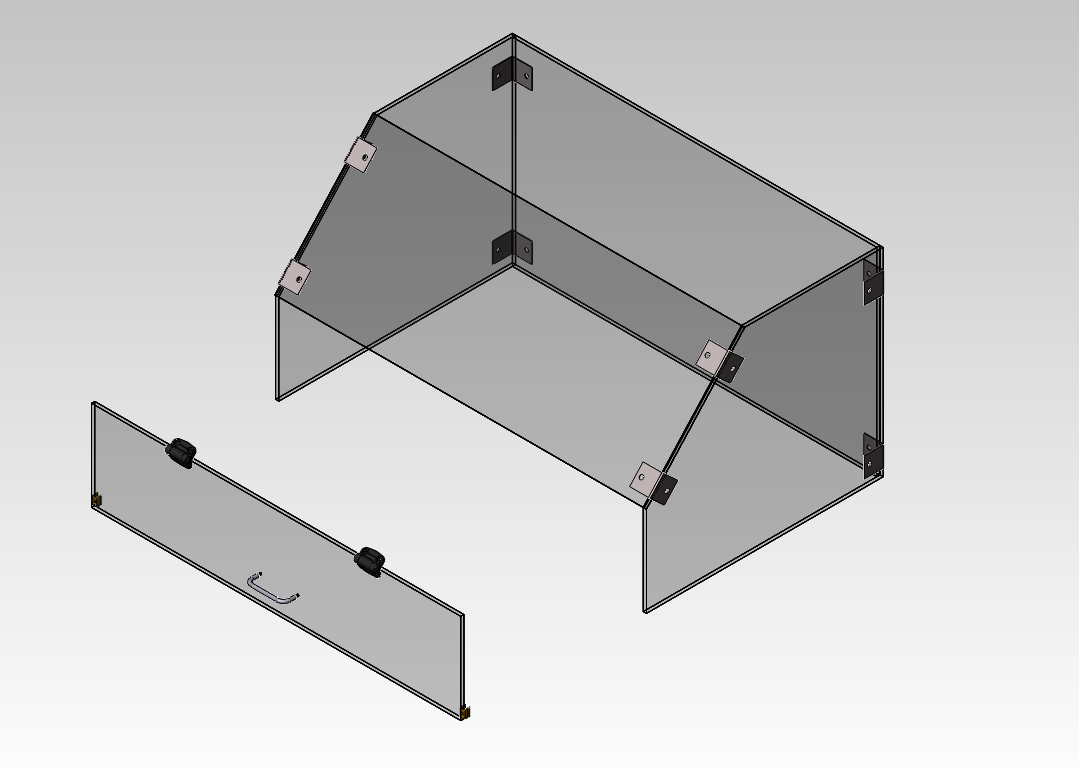 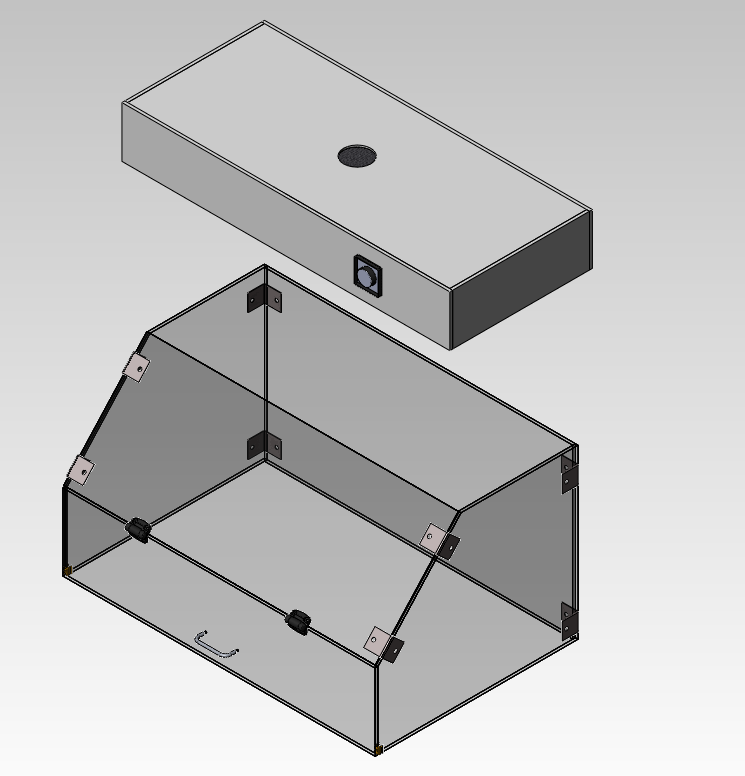 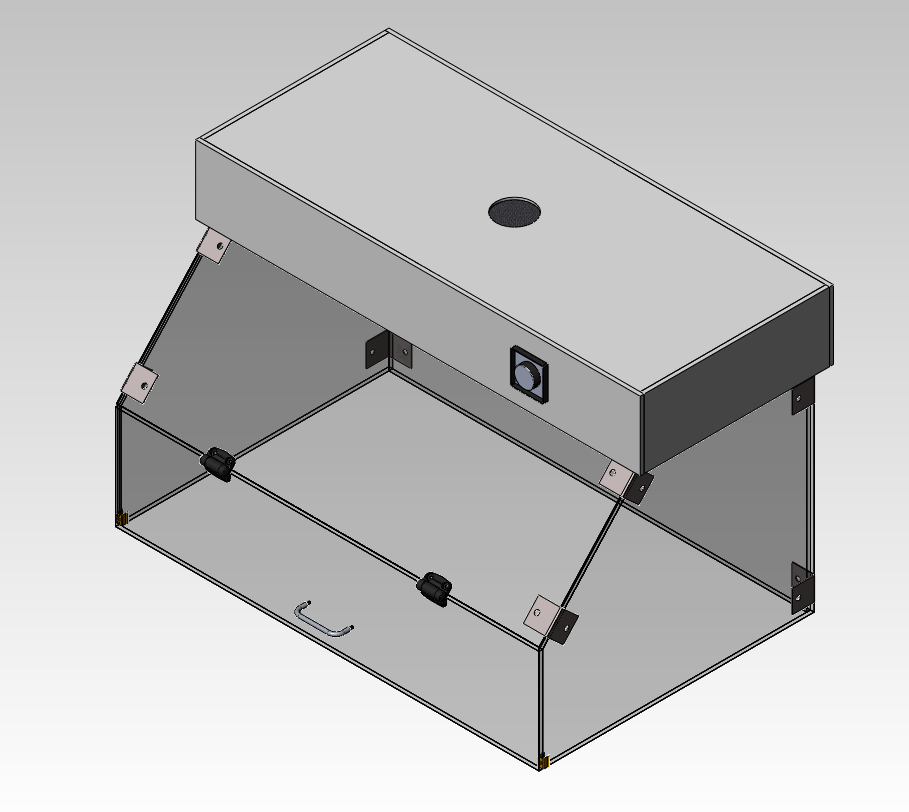 PCR 6PCR 9PCR 12largeur (mm)6009001200Hauteur utile (mm)495495495Profondeur (mm)590590590